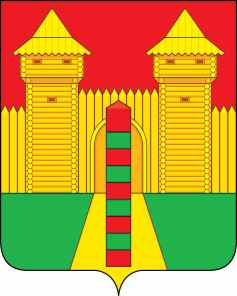 АДМИНИСТРАЦИЯ  МУНИЦИПАЛЬНОГО  ОБРАЗОВАНИЯ «ШУМЯЧСКИЙ   РАЙОН» СМОЛЕНСКОЙ  ОБЛАСТИПОСТАНОВЛЕНИЕот 24.03.2022г. № 154          п. ШумячиВ соответствии со ст. 36 ч. 2 п. 1 Федерального закона от 05.04.2013 № 44-ФЗ «О контрактной системе в сфере закупок товаров, работ, услуг для обеспечения               государственных и муниципальных нужд», Уставом муниципального образования «Шумячский район» Смоленской области Администрация муниципального образования «Шумячский район»                         Смоленской областиП О С Т А Н О В Л Я Е Т:1. Отменить электронный аукцион на право заключить муниципальный                   контракт на ремонт автомобильной дороги, расположенной по адресу: Смоленская область, Шумячский район, п. Шумячи, ул. Базарная 2. Контроль за исполнением настоящего постановления оставляю за собой. Глава муниципального образования «Шумячский район» Смоленской области                                              А.Н. ВасильевОб отмене электронного аукциона 